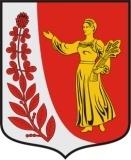 АДМИНИСТРАЦИЯ МУНИЦИПАЛЬНОГО ОБРАЗОВАНИЯ«ПУДОМЯГСКОЕ СЕЛЬСКОЕ ПОСЕЛЕНИЕ»ГАТЧИНСКОГО МУНИЦИПАЛЬНОГО РАЙОНАЛЕНИНГРАДСКОЙ ОБЛАСТИ		ПРОЕКТПОСТАНОВЛЕНИЕОт ___________ 2023                                                                                                   №_____Об обеспечении безопасности людейна водных объектах на территорииПудомягского сельского поселенияв летний период 2023 годаВ соответствии с Федеральным законом от 06.10.2003 № 131-ФЗ «Об общих принципах организации местного самоуправления в Российской Федерации», Постановлением Правительства Ленинградской области от 29.12.2007 № 352 «Об утверждении Правил охраны жизни  людей на водных объектах Ленинградской области», в целях предупреждения несчастных случаев людей и чрезвычайных ситуаций на водных объектах в летний период 2023года, администрация Пудомягского сельского поселенияПОСТАНОВЛЯЕТ:1.  В целях обеспечения безопасности людей на водных объектах запретить купание населения в необорудованных водоемах и в местах, где выставлены щиты (аншлаги) с предупреждениями и запрещающими надписями на территории Пудомягского сельского поселения2. Провести осмотр щитов (аншлагов) с предупреждениями и запрещающими надписями на предмет целостности в необорудованных местах для купания, в случае нарушения целостности произвести их ремонт или замену.3. Провести разъяснение и распространение среди населения агитационных материалов по правилам безопасного поведения на водных объектах в летний период 2023 года с целью предотвращения несчастных случаев на воде.4.  Настоящее постановление подлежит опубликованию в газете «Гатчинская правда» и размещению на официальном сайте Пудомягского сельского поселения.5. Настоящее постановление вступает в силу со дня его официального опубликования.	Глава администрацииПудомягского сельского поселения                                                                      С.В.ЯкименкоМорозова М.В.